上越市ホームページ「みんなの食育活動掲示板」掲載依頼書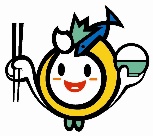 　　 年  　 月 　  日☆ホームページ掲載内容☆★申込者情報★（事務局対応用）※営利目的の活動は、掲載できません。※郵送・ＦＡＸ・メールでの提出可。※記載された活動についての問合せは、主催者様で対応をお願いします。食育活動の種類（当てはまる番号に○）１　イベント　　　　２ 教室　　　　3　体験　４　その他（　　　　　　　　　　　　　　　　　　　　　　　　　　）食育活動名主催開催日時■ 開催日　　　　　　　 年　　月　　日（　　　曜日）■ 時間　　　　午前　・　午後　　　時　　　分から午前　・　午後　　　時　　　分まで開催場所（住所）参加対象者（人数）活動内容・その他特記事項問合せ先団体名担当者氏名（ふりがな）担当者氏名電話番号メールアドレス